National Law University Odisha, Cuttack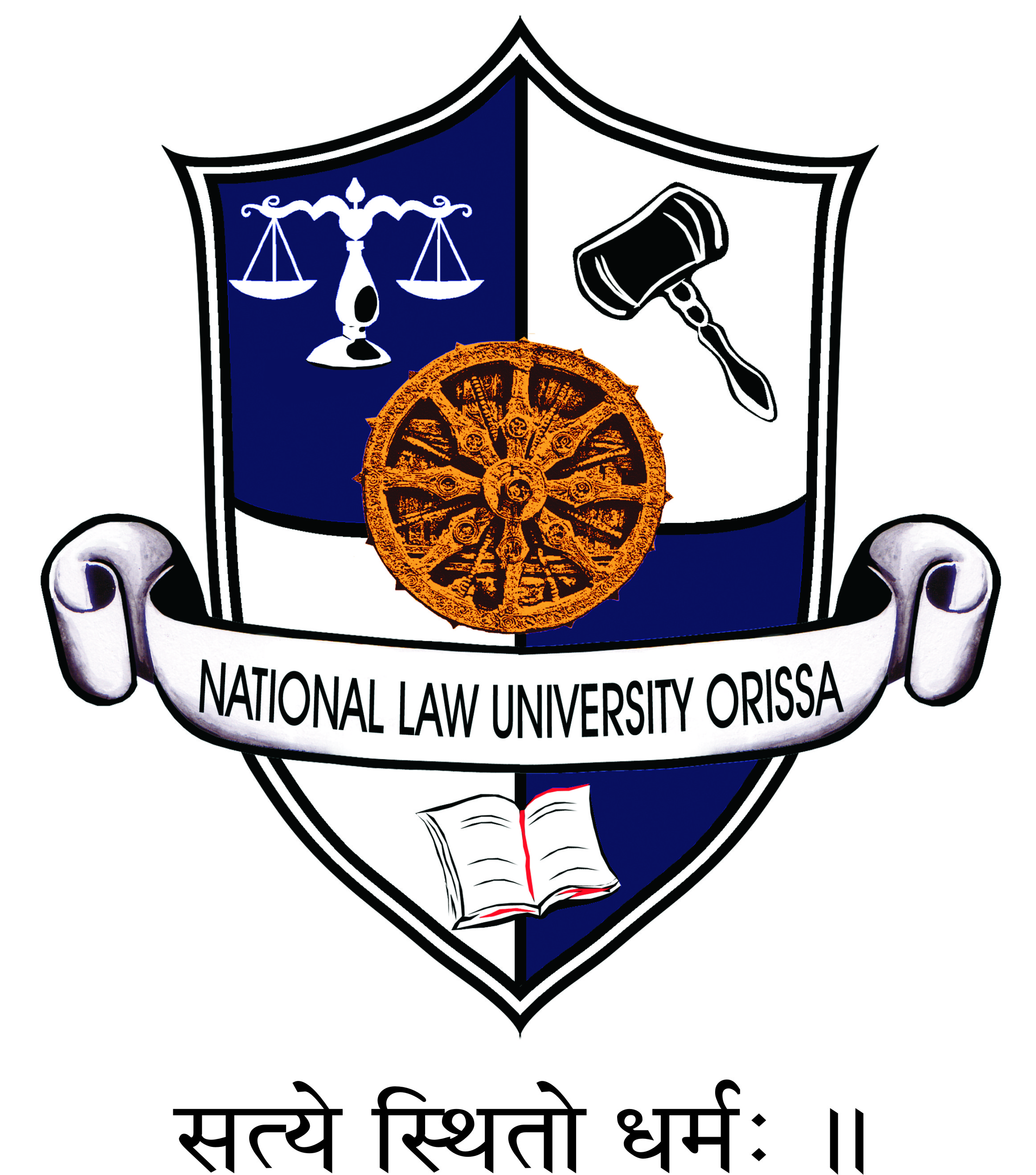 (established by Odisha Act IV of 2008)Kathajodi Campus, Sector 13, CDACuttack -753015, OdishaADMISSION NOTIFICATION FOR Ph.D PROGRAMME 2018National Law University Odisha, Cuttack was established by Act-IV of 2008 by the Odisha State Legislature. It is offering five year integrated programme of B.A. LL.B (Honours), B.B.A LL.B (Honours), LL.M and Ph.D programmes.Applications are invited from eligible candidates for admission into Ph.D programme for the academic year 2018-19. The University will be offering Rs. 15000/- as stipend per month for selected full time Ph.D candidates.Interested candidates are required to send their duly filled in applications along with the processing cum application fee of Rs 3,000/- in the form of a Demand Draft in favour of “Registrar, National Law University Odisha” on or before 20 June 2018. Please visit www.nluo.ac.in for further details. Important DatesNo of Seats Ph.D Programme – 10 Sd/-    							                                             Registrar 			Issue of Notification May 21, 2018Last Date for Receiving Application Forms June 20, 2018Entrance ExaminationJuly 01, 2018Interview/ Presentation of Research ProposalsWill be notified on the WebsiteDate of AdmissionWill be notified on the Website 